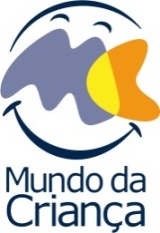 Memória descritivaO objetivo escolhido foi o 15. Após, em ciências naturais termos aprendido mais sobre a biodiversidade animal e vegetal, achámos que faria sentido ser este o objetivo escolhido.No decorrer de uma aula síncrona, já no decorrer deste período, foram apresentados os objetivos à turma e todos puderam dar a sua opinião, então chegou-se à conclusão, que apesar de haver muitos que fariam sentido trabalhar, mas este estava mais contextualizado.No final da aula, a professora de ciências naturais e coordenadora do Programa Eco-Escolas dividiu a turma do 5.º ano de escolaridade a meio e propôs o seguinte, metade da turma fazia a representação do pictograma e a outra metade fazia uma interpretação do objetivo.Assim foi e após da receção dos trabalhos estes foram escolhidos. Motivo? Em relação ao pictograma sei que foi o aluno a fazer, pois ele fez grande parte online comigo, porque pediu opinião e se era aquilo que era o pretendido, o aluno utilizou pedaços de papel e um pouco de algodão para realizar a copa da árvore.Em relação à interpretação do objetivo 15, acho que está bastante original, propôs à aluna emoldurar o trabalho. A aluna utilizou materiais naturais, o que poderá ser um contra censo, mas acredito que utilizou partes de plantas que poderiam estar inutilizadas: um pequeno malmequer a fazer de sol, pequenas flores campestres para fazer a borboleteta e plantas, se estamos a falar de biodiversidade terrestre, na minha opinião está aqui representada, sem dúvida de uma forma original e utilizou colagens.  Professora responsável: Susana PedroAlunos: 5.º ano de escolaridadeEscola: Mundo da Criança de Torres Vedras